Učenke in učenci, spoznali ste dve novi vrsti odvisnikov: osebkovega in predmetnega. Z ustreznimi vezniki dopolnite izroček s tabelo z manjkajočimi podatki, ki ste jo dobili ob pripravi na  ocenjevanje v 1. ocenjevalnem obdobju (izroček ste zalepili v zvezek - jezik).    Na osnovi namenov učenja zapišite kriterije uspešnosti:Na povezavi naredite vaje po lastni izbiri, glede na svoje primanjkljaje. V primeru nerazumevanja, si primer zapišite v zvezek (naslov Utrjevanje) in me povprašajte po dodatni razlagi. https://interaktivne-vaje.si/slovenscina_ps/skladnja_6_9r.html 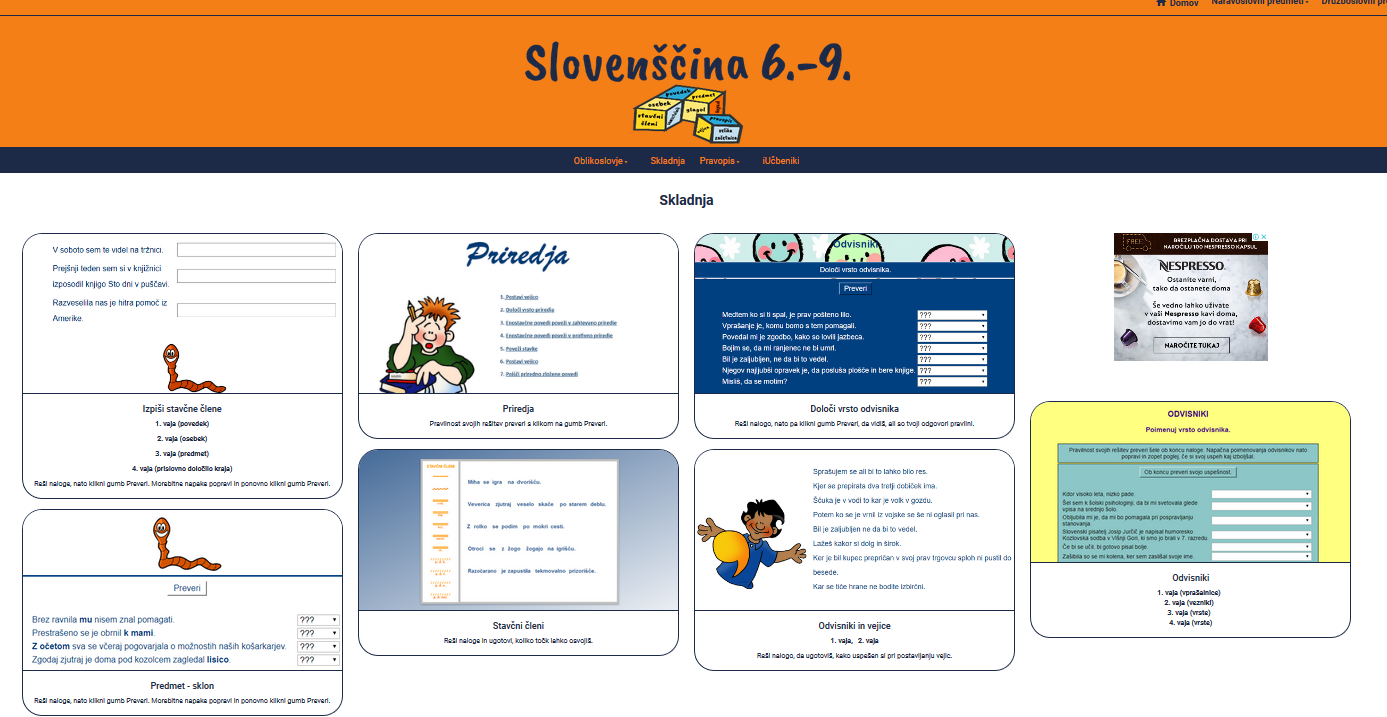 Svoje uspehe združite v povratni informaciji o delu, ki jo boste podali na petkovem video srečanju (dogovor o načinu in uri izvedbe v e-učilnici). Uspešno delo, učiteljica MartinaNamen učenjaKriterij uspešnostiUspešen bom, ko:Menim, da:Osebkov odvisnik Učim se: razumeti pomen odvisnega stavka z vlogo odvisnika in prepoznati osebkov odvisnik,prepoznati veznike, z ustrezno vprašalnico vprašati po osebkovem odvisniku, ločevati glavni stavek od odvisnega z vejico, pretvorbe večstavčnih povedi v enostavčne in obratno. sem uspešen 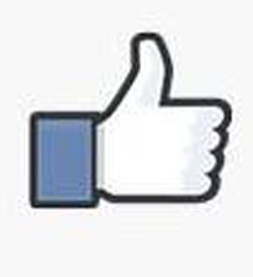 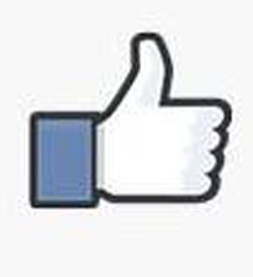 zmorem bolje, zato bom … nisem uspešen, zato bom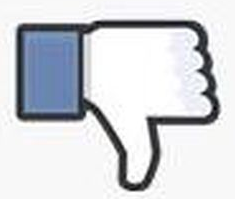 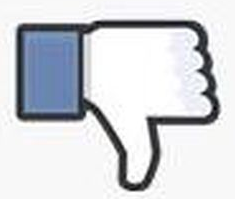 Predmetni odvisnik Učim se: razumeti pomen odvisnega stavka z vlogo predmeta in prepoznati predmetni odvisnik,prepoznati veznike za predmetni odvisnik, z ustrezno vprašalnico vprašati po predmetnem odvisniku, ločevati glavni stavek od odvisnega z vejico, pretvorbe večstavčnih povedi v enostavčne in obratno. sem uspešen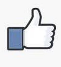 zmorem bolje, zato bom … nisem uspešen, zato bom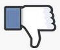 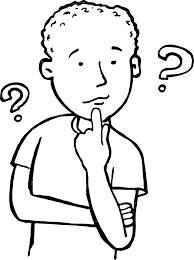 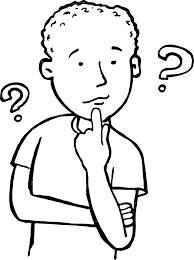 Svoj rezultat bom izboljšal tako, da: Svoj rezultat bom izboljšal tako, da: Svoj rezultat bom izboljšal tako, da: 